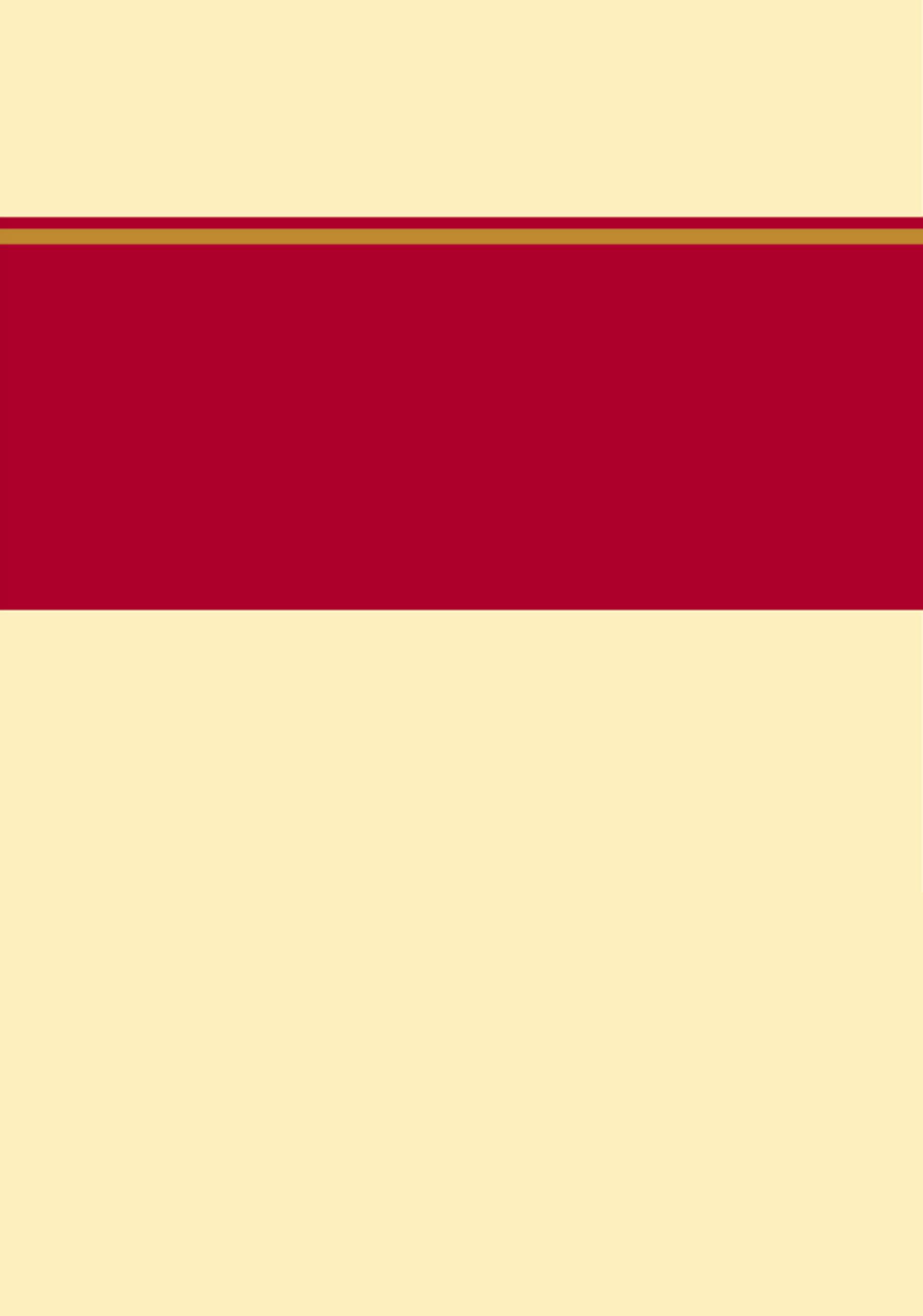 （部门公章）二〇一九年十一目    录第一部分   部门概况一、部门职责二、机构设置第二部分   2018年度部门决算报表一、收入支出决算总表二、收入决算表三、支出决算表四、财政拨款收入支出决算总表五、一般公共预算财政拨款支出决算表六、一般公共预算财政拨款基本支出决算表七、一般公共预算财政拨款“三公”经费支出决算表八、政府性基金预算财政拨款收入支出决算表九、国有资本经营预算财政拨款支出决算表十、政府采购情况表第三部分  白龙乡人民政府部门2018年部门决算情况说明一、收入支出决算总体情况说明二、收入决算情况说明三、支出决算情况说明四、财政拨款收入支出决算情况说明五、一般公共预算财政拨款“三公”经费支出决算情况说明六、预算绩效情况说明七、其他重要事项的说明第四部分  名词解释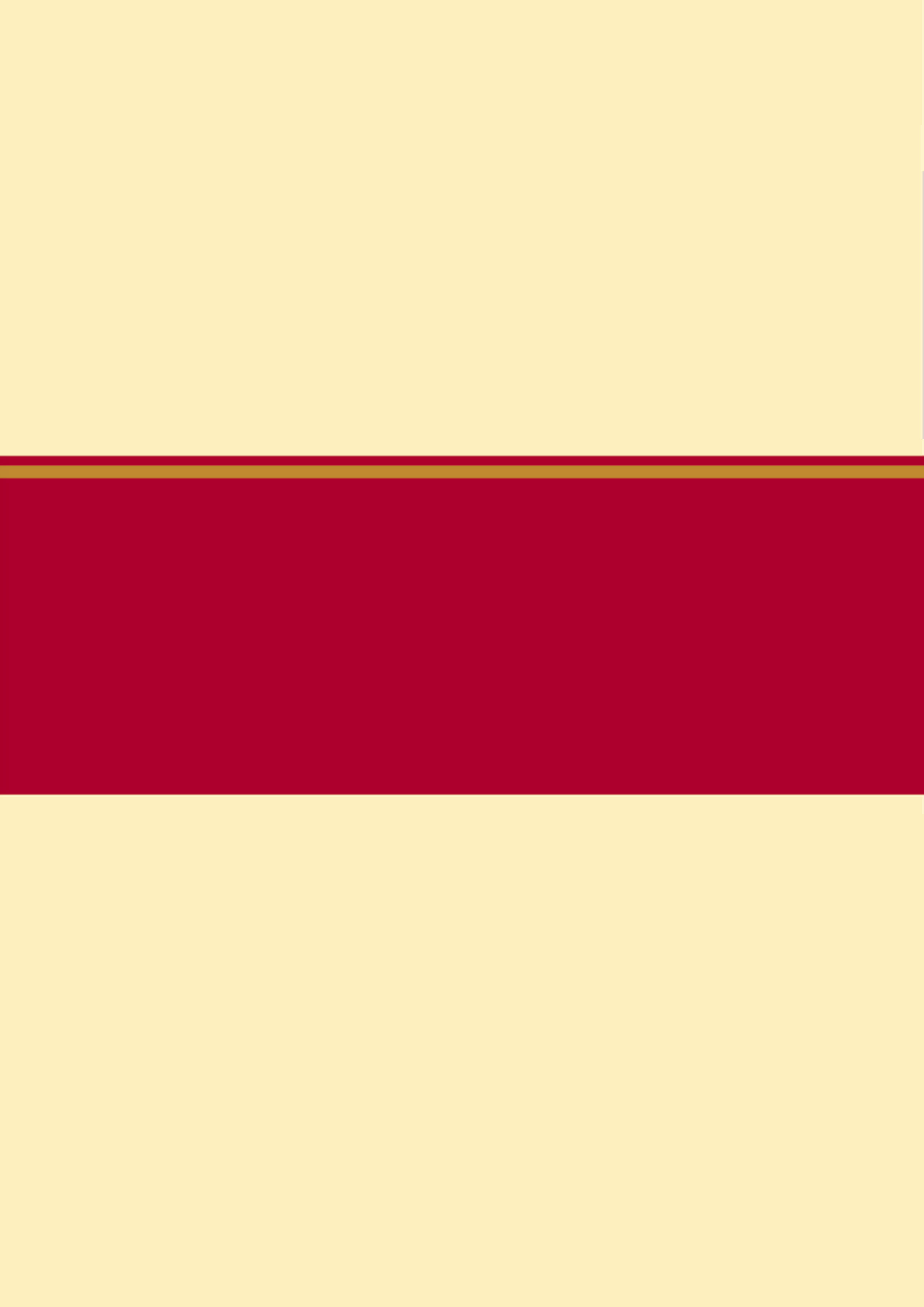 一、部门职责保定市满城区白龙乡人民政府财务隶属于保定市满城区财政局，是本级一级预算单位。部门职责为1、执行本级人民代表大会的决议和上级国家行政机关的决定和命令，发布决定和命令;2、执行本行政区域内的经济和社会发展计划、预算，管理本行政区域内的经济、教育、科学、文化、卫生、体育事业和财政、民政、公安、司法行政、计划生育等行政工作;3、保护社会主义的全民所有的财产和劳动群众集体所有的财产，保护公民私人所有的合法财产，维护社会秩序，保障公民的人身权利、民主权利和其他权利;4、保护各种经济组织的合法权益；5、保障少数民族的权利和尊重少数民族的风俗习惯;6、办理上级区委、区政府交办的其他事项。二、机构设置从决算编报单位构成看，纳入2018 年度本部门决算汇编范围的独立核算单位（以下简称“单位”）共 个，具体情况如下：本单位无国有资本经营预算，空表列示。一、收入支出决算总体情况说明本部门2018年度收入总计（含结转和结余）935.94万元。与2017年度决算相比，收入各增加214.45万元，增长29.72%，主要原因是本年度人员工资支出增加，节能环保支出增加。本部门2018年度支出总计（含结转和结余）935.94万元。与2017年度决算相比，支出各增加214.45万元，增长29.72%，主要原因是本年度人员工资支出增加，节能环保支出增加。二、收入决算情况说明本部门2018年度本年收入合计935.94万元，其中：财政拨款收入935.94万元，占100%；事业收入0万元，占0%；经营收入0万元，占0%；其他收入0万元，占0%。三、支出决算情况说明本部门2018年度本年支出合计935.94万元，其中：基本支出724.09万元，占77.37%；项目支出211.85万元，占22.63%。四、财政拨款收入支出决算情况说明（一）财政拨款收支与2017 年度决算对比情况本部门2018年度财政拨款本年收入935.94万元,比2017年度增加214.45万元，增长29.72%，主要是本年度人员工资支出增加，节能环保支出增加；本年支出935.94万元，增加214.45万元，增长29.72%，主要是本年度人员工资支出增加，节能环保支出增加。其中：一般公共预算财政拨款本年收入844.39万元，比上年增加172.9万元；主要是本年度人员工资支出增加，节能环保支出增加；本年支出844.39万元，比上年增加172.9万元，增长25.75%，主要是本年度人员工资支出增加，节能环保支出增加。政府性基金预算财政拨款本年收入91.55万元，比上年增加41.55万元，增长83.1%，主要原因是项目支出增加；本年支出91.55万元，比上年增加41.55万元，增长83.1%，主要是项目支出增加。（二）财政拨款收支与年初预算数对比情况本部门2018年度财政拨款本年收入935.94万元，完成年初预算的187.59%,比年初预算增加437.02万元，决算数大于预算数主要原因是人员工资支出和节能环保支出增加；本年支出935.94万元，完成年初预算的187.59%,比年初预算增加437.02万元，决算数大于预算数主要原因是人员工资支出和节能环保支出增加。其中，一般公共预算财政拨款本年收入完成年初预算169.24%，比年初预算增加345.47万元，主要是人员工资支出和节能环保支出增加；支出完成年初预算169.24%，比年初预算增加345.47万元，主要是人员工资支出和节能环保支出增加。政府性基金预算财政拨款本年收入完成调整预算100%，比年初预算增加91.55万元，主要是项目支出调整增加；支出完成调整预算100%，比年初预算增加91.55万元，主要是项目支出调整增加。财政拨款支出决算结构情况。2018 年度财政拨款支出935.94万元，主要用于以下方面：一般公共服务（类）支出463.38万元，占49.51%；社会保障和就业支出42.19万元，占4.51%；节能环保支出120.26万元，占12.85%：城乡社区支出91.55万元，占9.78%；农林水支出214.47万元，占22.91%；住房保障（类）支出4.08万元，占 0.44%。（四）一般公共预算财政拨款基本支出决算情况说明2018 年度一般公共预算财政拨款基本支出844.39万元，其中：人员经费246.60万元，主要包括基本工资、津贴补贴、奖金、伙食补助费、绩效工资、机关事业单位基本养老保险缴费、职业年金缴费、职工基本医疗保险缴费、公务员医疗补助缴费、住房公积金、医疗费、其他社会保障缴费、其他工资福利支出、离休费、退休费、抚恤金、生活补助、医疗费补助、奖励金、其他对个人和家庭的补助支出；公用经费252.33万元，主要包括办公费、印刷费、咨询费、手续费、水费、电费、邮电费、取暖费、物业管理费、差旅费、因公出国（境）费用、维修（护）费、租赁费、会议费、培训费、公务接待费、专用材料费、劳务费、委托业务费、工会经费、福利费、公务用车运行维护费、其他交通费用、税金及附加费用、其他商品和服务支出、办公设备购置、专用设备购置、信息网络及软件购置更新、公务用车购置、其他资本性支出。五、一般公共预算财政拨款“三公” 经费支出决算情况说明本部门2018年度 “三公”经费支出共计191.69万元，较年初预算增加0万元，增长0%，主要是认真贯彻落实中央八项规定精神和厉行节约要求，从严控制“三公”经费开支，全年实际支出比预算有所节约。具体情况如下：（一）因公出国（境）费支出0万元。本部门2018年度共0人次0批次因公出国（境）团组事项。（二）公务用车购置及运行维护费支出7.11万元。本部门2018年度公务用车购置及运行维护费较年初预算减少0万元，降低0%,主要是与年初预算持平。其中：公务用车购置费：本部门2018年度未发生‘公务用车购置’经费支出。公务用车运行维护费：本部门2018年度单位公务用车保有量2辆。公车运行维护费支出与年初预算持平，主要是认真贯彻落实中央八项规定精神和厉行节约要求，从严控制“三公”经费开支。（三）公务接待费支出0.14万元。本部门2018年度公务接待共12批次、120人次。公务接待费支出与年初预算持平，主要是认真贯彻落实中央八项规定精神和厉行节约要求，从严控制“三公”经费开支。六、预算绩效情况说明（一）预算绩效管理工作开展情况。我单位根据单位实际和工作需要，确定部门预算项目和预算额度，清晰描述预算项目开支范围和内容，确定预算项目的绩效目标。在预算执行过程中，按时间和进度的绩效管理目标要求，合理安排资金的使用，保证了各项工作的顺利进行，较好的实现了预算项目绩效目标。（二）项目绩效自评结果。绩效目标实现程度达到100%以上的项目有4个。年底实现绩效目标的项目有4个，涉及资金120.3万元具体统计表如下：（三）重点项目绩效评价结果。      无七、其他重要事项的说明（一）机关运行经费情况本部门2018年度机关运行经费支出191.69万元，与年初预算持平。比2017年度增加了117.75万元，主要原因是人员增加，把项目经费列入到基本支出。（二）政府采购情况本部门2018年度政府采购支出总额45.15万元，从采购类型来看，政府采购货物支出0万元、政府采购工程支出45.15万元、政府采购服务支出 0万元。授予中小企业合同金0万元，占政府采购支出总额的0%，其中授予小微企业合同金额45.15万元，占政府采购支出总额的100%。（三）国有资产占用情况截至2018年12月31日，本部门共有车辆2辆，与上年持平。其中，副部（省）级及以上领导用车0辆，主要领导干部用车2辆，机要通信用车0辆，应急保障用车0辆，执法执勤用车0辆，特种专业技术用车0辆，离退休干部用车0辆，其他用车0辆，其他用车主要是0；单位价值50万元以上通用设备0台（套），比上年增加（减少）0套，主要是厉行节俭 ，单位价值100万元以上专用设备0台（套）比上年增加（减少）0套,主要是厉行节俭。（四）其他需要说明的情况1、本部门2018年度国有资本经营预算无收支及结转结余情况，故09表以空表列示。2、由于决算公开表格中金额数值应当保留两位小数，公开数据为四舍五入计算结果，个别数据合计项与分项之和存在小数点后差额，特此说明。（一）财政拨款收入：本年度从本级财政部门取得的财政拨款，包括一般公共预算财政拨款和政府性基金预算财政拨款。（二）事业收入：指事业单位开展专业业务活动及辅助活动所取得的收入。（三）其他收入：指除上述“财政拨款收入”“事业收入”“经营收入”等以外的收入。（四）用事业基金弥补收支差额：指事业单位在用当年的“财政拨款收入”“财政拨款结转和结余资金”“事业收入”“经营收入”“其他收入”不足以安排当年支出的情况下，使用以前年度积累的事业基金（事业单位当年收支相抵后按国家规定提取、用于弥补以后年度收支差额的基金）弥补本年度收支缺口的资金。（五）年初结转和结余：指以前年度尚未完成、结转到本年仍按原规定用途继续使用的资金，或项目已完成等产生的结余资金。（六）结余分配：指事业单位按照事业单位会计制度的规定从非财政补助结余中分配的事业基金和职工福利基金等。（七）年末结转和结余：指单位按有关规定结转到下年或以后年度继续使用的资金，或项目已完成等产生的结余资金。（八）基本支出：填列单位为保障机构正常运转、完成日常工作任务而发生的各项支出。（九）项目支出：填列单位为完成特定的行政工作任务或事业发展目标，在基本支出之外发生的各项支出（十）资本性支出（基本建设）：填列切块由发展改革部门安排的基本建设支出，对企业补助支出不在此科目反映。（十一）资本性支出：填列各单位安排的资本性支出。切块由发展改革部门安排的基本建设支出不在此科目反映。（十二）“三公”经费：指部门用财政拨款安排的因公出国（境）费、公务用车购置及运行费和公务接待费。其中，因公出国（境）费反映单位公务出国（境）的国际旅费、国外城市间交通费、住宿费、伙食费、培训费、公杂费等支出；公务用车购置及运行费反映单位公务用车购置支出（含车辆购置税）及租用费、燃料费、维修费、过路过桥费、保险费、安全奖励费用等支出；公务接待费反映单位按规定开支的各类公务接待（含外宾接待）支出。（十三）其他交通费用：填列单位除公务用车运行维护费以外的其他交通费用。如公务交通补贴、租车费用、出租车费用、飞机、船舶等的燃料费、维修费、保险费等。（十四）公务用车购置：填列单位公务用车购置支出（含车辆购置税、牌照费）。（十五）其他交通工具购置：填列单位除公务用车外的其他各类交通工具（如船舶、飞机）购置支出（含车辆购置税、牌照费）。（十六）机关运行经费：指为保障行政单位（包括参照公务员法管理的事业单位）运行用于购买货物和服务的各项资金，包括办公及印刷费、邮电费、差旅费、会议费、福利费、日常维修费、专用材料以及一般设备购置费、办公用房水电费、办公用房取暖费、办公用房物业管理费、公务用车运行维护费以及其他费用。（十七）经费形式:按照经费来源，可分为财政拨款、财政性资金基本保证、财政性资金定额或定项补助、财政性资金零补助四类。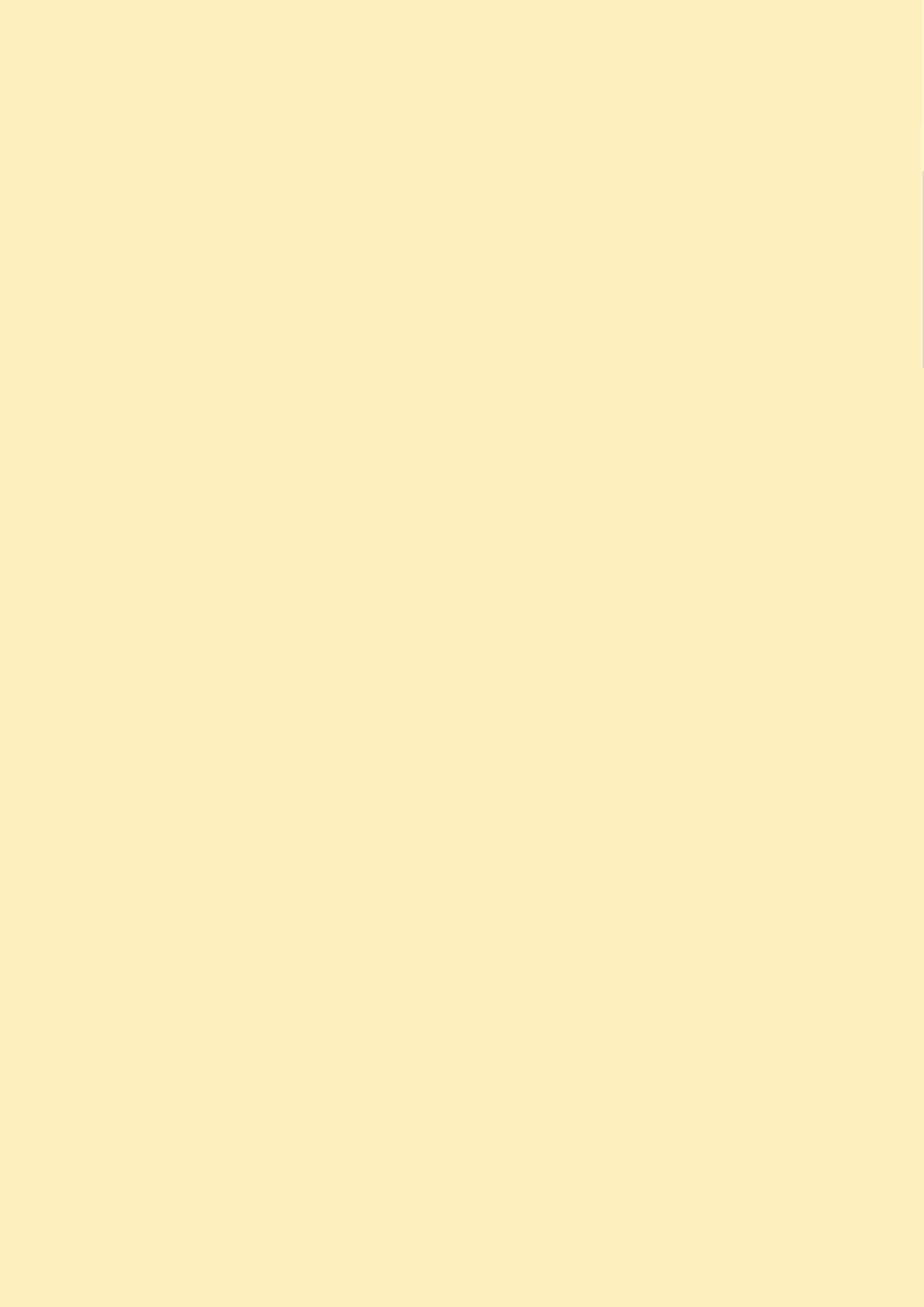 序号单位名称单位基本性质经费形式1保定市满城区白龙乡人民政府(本级)行政单位财政拨款2收入支出决算总表收入支出决算总表收入支出决算总表收入支出决算总表收入支出决算总表收入支出决算总表公开01表部门：金额单位：万元收入收入收入支出支出支出项目行次金额项目行次金额栏次1栏次2一、财政拨款收入1	936.00一、一般公共服务支出28463.38二、上级补助收入2二、外交支出29三、事业收入3三、国防支出30四、经营收入4四、公共安全支出31五、附属单位上缴收入5五、教育支出32六、其他收入6六、科学技术支出337七、文化体育与传媒支出348八、社会保障和就业支出3542.199九、医疗卫生与计划生育支出3610十、节能环保支出37120.2611十一、城乡社区支出38	   91.5512十二、农林水支出39214.4713十三、交通运输支出4014十四、资源勘探信息等支出4115十五、商业服务业等支出4216十六、金融支出4317十七、援助其他地区支出4418十八、国土海洋气象等支出4519十九、住房保障支出464.0820二十、粮油物资储备支出4721二十一、其他支出4822二十二、债务还本支出4923二十三、债务付息支出50本年收入合计24936.00本年支出合计51936.00用事业基金弥补收支差额25结余分配52年初结转和结余26年末结转和结余53总计27总计54注：本表反映部门本年度的总收支和年末结转结余情况。注：本表反映部门本年度的总收支和年末结转结余情况。注：本表反映部门本年度的总收支和年末结转结余情况。注：本表反映部门本年度的总收支和年末结转结余情况。注：本表反映部门本年度的总收支和年末结转结余情况。注：本表反映部门本年度的总收支和年末结转结余情况。收入决算表收入决算表收入决算表收入决算表收入决算表收入决算表收入决算表收入决算表收入决算表收入决算表收入决算表收入决算表收入决算表收入决算表收入决算表收入决算表公开02表公开02表公开02表公开02表公开02表部门：部门：部门：部门：金额单位：万元金额单位：万元金额单位：万元金额单位：万元金额单位：万元项目项目项目项目本年收入合计财政拨款收入财政拨款收入财政拨款收入上级补助收入上级补助收入上级补助收入事业收入事业收入经营收入经营收入附属单位上缴收入附属单位上缴收入其他收入功能分类科目编码功能分类科目编码功能分类科目编码科目名称本年收入合计财政拨款收入财政拨款收入财政拨款收入上级补助收入上级补助收入上级补助收入事业收入事业收入经营收入经营收入附属单位上缴收入附属单位上缴收入其他收入栏次栏次栏次栏次12223334455667合计合计合计合计935.94935.94935.94935.94201201201一般公共服务支出463.38463.38463.38463.38201032010320103政府办公厅（室）及相关机构事务463.38463.38463.38463.38201030120103012010301  行政运行221.61221.61221.61221.61201030220103022010302  一般行政管理事务52.2052.2052.2052.20201030820103082010308  信访事务15.5815.5815.5815.58201035020103502010350  事业运行172.34172.34172.34172.34201039920103992010399  其他政府办公厅（室）及相关机构事务支出1.651.651.651.65208208208社会保障和就业支出42.1942.1942.1942.19208052080520805行政事业单位离退休42.1942.1942.1942.19208050120805012080501  归口管理的行政单位离退休29.6629.6629.6629.66208050220805022080502  事业单位离退休12.5312.5312.5312.53211211211节能环保支出120.26120.26120.26120.26211032110321103污染防治17.0017.0017.0017.00211030121103012110301  大气17.0017.0017.0017.00211042110421104自然生态保护103.26103.26103.26103.26211040221104022110402  农村环境保护103.26103.26103.26103.26212212212城乡社区支出91.5591.5591.5591.55212082120821208国有土地使用权出让收入及对应专项债务收入安排的支出91.5591.5591.5591.55212080121208012120801  征地和拆迁补偿支出91.5591.5591.5591.55213213213农林水支出214.47214.47214.47214.47213012130121301农业78.5078.5078.5078.50213012621301262130126  农村公益事业78.5078.5078.5078.50213072130721307农村综合改革135.97135.97135.97135.97213070121307012130701  对村级一事一议的补助24.8024.8024.8024.80213070521307052130705  对村民委员会和村党支部的补助111.17111.17111.17111.17221221221住房保障支出4.084.084.084.08221022210222102住房改革支出4.084.084.084.08221020122102012210201  住房公积金4.084.084.084.08注：本表反映部门本年度取得的各项收入情况。注：本表反映部门本年度取得的各项收入情况。注：本表反映部门本年度取得的各项收入情况。注：本表反映部门本年度取得的各项收入情况。注：本表反映部门本年度取得的各项收入情况。注：本表反映部门本年度取得的各项收入情况。注：本表反映部门本年度取得的各项收入情况。注：本表反映部门本年度取得的各项收入情况。注：本表反映部门本年度取得的各项收入情况。注：本表反映部门本年度取得的各项收入情况。注：本表反映部门本年度取得的各项收入情况。注：本表反映部门本年度取得的各项收入情况。注：本表反映部门本年度取得的各项收入情况。注：本表反映部门本年度取得的各项收入情况。注：本表反映部门本年度取得的各项收入情况。注：本表反映部门本年度取得的各项收入情况。支出决算表支出决算表支出决算表支出决算表支出决算表支出决算表支出决算表支出决算表支出决算表支出决算表支出决算表支出决算表支出决算表支出决算表支出决算表公开03表公开03表部门：部门：部门：部门：部门：金额单位：万元金额单位：万元金额单位：万元金额单位：万元项目项目项目项目本年支出合计本年支出合计基本支出基本支出项目支出项目支出上缴上级支出上缴上级支出经营支出经营支出对附属单位补助支出功能分类科目编码功能分类科目编码功能分类科目编码科目名称本年支出合计本年支出合计基本支出基本支出项目支出项目支出上缴上级支出上缴上级支出经营支出经营支出对附属单位补助支出栏次栏次栏次栏次11223344556合计合计合计合计935.94935.94724.09724.09211.85211.85201201201一般公共服务支出463.38463.38463.38463.38201032010320103政府办公厅（室）及相关机构事务463.38463.38463.38463.38201030120103012010301  行政运行221.61221.61221.61221.61201030220103022010302  一般行政管理事务52.2052.2052.2052.20201030820103082010308  信访事务15.5815.5815.5815.58201035020103502010350  事业运行172.34172.34172.34172.34201039920103992010399  其他政府办公厅（室）及相关机构事务支出1.651.651.651.65208208208社会保障和就业支出42.1942.1942.1942.19208052080520805行政事业单位离退休42.1942.1942.1942.19208050120805012080501  归口管理的行政单位离退休29.6629.6629.6629.66208050220805022080502  事业单位离退休12.5312.5312.5312.53211211211节能环保支出120.26120.26103.26103.2617.0017.00211032110321103污染防治17.0017.0017.0017.00211030121103012110301  大气17.0017.0017.0017.00211042110421104自然生态保护103.26103.26103.26103.26211040221104022110402  农村环境保护103.26103.26103.26103.26212212212城乡社区支出91.5591.5591.5591.55212082120821208国有土地使用权出让收入及对应专项债务收入安排的支出91.5591.5591.5591.55212080121208012120801  征地和拆迁补偿支出91.5591.5591.5591.55213213213农林水支出214.47214.47111.17111.17103.30103.30213012130121301农业78.5078.5078.5078.50213012621301262130126  农村公益事业78.5078.5078.5078.50213072130721307农村综合改革135.97135.97111.17111.1724.8024.80213070121307012130701  对村级一事一议的补助24.8024.8024.8024.80213070521307052130705  对村民委员会和村党支部的补助111.17111.17111.17111.17221221221住房保障支出4.084.084.084.08221022210222102住房改革支出4.084.084.084.08221020122102012210201  住房公积金4.084.084.084.08注：本表反映部门本年度各项支出情况。注：本表反映部门本年度各项支出情况。注：本表反映部门本年度各项支出情况。注：本表反映部门本年度各项支出情况。注：本表反映部门本年度各项支出情况。注：本表反映部门本年度各项支出情况。注：本表反映部门本年度各项支出情况。注：本表反映部门本年度各项支出情况。注：本表反映部门本年度各项支出情况。注：本表反映部门本年度各项支出情况。注：本表反映部门本年度各项支出情况。注：本表反映部门本年度各项支出情况。注：本表反映部门本年度各项支出情况。注：本表反映部门本年度各项支出情况。注：本表反映部门本年度各项支出情况。财政拨款收入支出决算总表财政拨款收入支出决算总表财政拨款收入支出决算总表财政拨款收入支出决算总表财政拨款收入支出决算总表财政拨款收入支出决算总表财政拨款收入支出决算总表财政拨款收入支出决算总表财政拨款收入支出决算总表财政拨款收入支出决算总表财政拨款收入支出决算总表财政拨款收入支出决算总表公开04表公开04表部门：部门：部门：部门：部门：部门：部门：金额单位：万元金额单位：万元金额单位：万元金额单位：万元收     入收     入收     入支     出支     出支     出支     出支     出支     出支     出支     出支     出项目项目行次金额项目项目行次合计合计一般公共预算财政拨款一般公共预算财政拨款政府性基金预算财政拨款栏次栏次1栏次栏次22334一、一般公共预算财政拨款一、一般公共预算财政拨款1844.39一、一般公共服务支出一、一般公共服务支出29463.38463.38463.38463.38二、政府性基金预算财政拨款二、政府性基金预算财政拨款291.55二、外交支出二、外交支出303三、国防支出三、国防支出314四、公共安全支出四、公共安全支出325五、教育支出五、教育支出336六、科学技术支出六、科学技术支出347七、文化体育与传媒支出七、文化体育与传媒支出358八、社会保障和就业支出八、社会保障和就业支出3642.1942.1942.1942.199九、医疗卫生与计划生育支出九、医疗卫生与计划生育支出3710十、节能环保支出十、节能环保支出38120.26120.26120.26120.2611十一、城乡社区支出十一、城乡社区支出3991.5591.5591.5512十二、农林水支出十二、农林水支出40214.47214.47214.47214.4713十三、交通运输支出十三、交通运输支出4114十四、资源勘探信息等支出十四、资源勘探信息等支出4215十五、商业服务业等支出十五、商业服务业等支出4316十六、金融支出十六、金融支出4417十七、援助其他地区支出十七、援助其他地区支出4518十八、国土海洋气象等支出十八、国土海洋气象等支出4619十九、住房保障支出十九、住房保障支出474.084.084.084.0820二十、粮油物资储备支出二十、粮油物资储备支出4821二十一、其他支出二十一、其他支出4922二十二、债务还本支出二十二、债务还本支出5023二十三、债务付息支出二十三、债务付息支出51本年收入合计本年收入合计24935.94本年支出合计本年支出合计52935.94935.94844.39844.3991.55年初财政拨款结转和结余年初财政拨款结转和结余25年末财政拨款结转和结余年末财政拨款结转和结余53  一般公共预算财政拨款  一般公共预算财政拨款2654  政府性基金预算财政拨款  政府性基金预算财政拨款2755总计总计28935.94总计总计56935.94935.94844.39844.3991.55注：本表反映部门本年度一般公共预算财政拨款和政府性基金预算财政拨款的总收支和年末结转结余情况。注：本表反映部门本年度一般公共预算财政拨款和政府性基金预算财政拨款的总收支和年末结转结余情况。注：本表反映部门本年度一般公共预算财政拨款和政府性基金预算财政拨款的总收支和年末结转结余情况。注：本表反映部门本年度一般公共预算财政拨款和政府性基金预算财政拨款的总收支和年末结转结余情况。注：本表反映部门本年度一般公共预算财政拨款和政府性基金预算财政拨款的总收支和年末结转结余情况。注：本表反映部门本年度一般公共预算财政拨款和政府性基金预算财政拨款的总收支和年末结转结余情况。注：本表反映部门本年度一般公共预算财政拨款和政府性基金预算财政拨款的总收支和年末结转结余情况。注：本表反映部门本年度一般公共预算财政拨款和政府性基金预算财政拨款的总收支和年末结转结余情况。注：本表反映部门本年度一般公共预算财政拨款和政府性基金预算财政拨款的总收支和年末结转结余情况。注：本表反映部门本年度一般公共预算财政拨款和政府性基金预算财政拨款的总收支和年末结转结余情况。注：本表反映部门本年度一般公共预算财政拨款和政府性基金预算财政拨款的总收支和年末结转结余情况。注：本表反映部门本年度一般公共预算财政拨款和政府性基金预算财政拨款的总收支和年末结转结余情况。一般公共预算财政拨款支出决算表一般公共预算财政拨款支出决算表一般公共预算财政拨款支出决算表一般公共预算财政拨款支出决算表一般公共预算财政拨款支出决算表一般公共预算财政拨款支出决算表一般公共预算财政拨款支出决算表一般公共预算财政拨款支出决算表一般公共预算财政拨款支出决算表公开05表公开05表部门：部门：部门：部门：部门：金额单位：万元金额单位：万元项目项目项目项目本年支出本年支出本年支出本年支出本年支出功能分类科目编码功能分类科目编码功能分类科目编码科目名称小计小计基本支出基本支出项目支出功能分类科目编码功能分类科目编码功能分类科目编码科目名称小计小计基本支出基本支出项目支出功能分类科目编码功能分类科目编码功能分类科目编码科目名称小计小计基本支出基本支出项目支出栏次栏次栏次栏次11223合计合计合计合计201201201一般公共服务支出463.38463.38463.38463.38201032010320103政府办公厅（室）及相关机构事务463.38463.38463.38463.38201030120103012010301  行政运行221.61221.61221.61221.61201030220103022010302  一般行政管理事务52.2052.2052.2052.20201030820103082010308  信访事务15.5815.5815.5815.58201035020103502010350  事业运行172.34172.34172.34172.34201039920103992010399  其他政府办公厅（室）及相关机构事务支出1.651.651.651.65208208208社会保障和就业支出42.1942.1942.1942.19208052080520805行政事业单位离退休42.1942.1942.1942.19208050120805012080501  归口管理的行政单位离退休29.6629.6629.6629.66208050220805022080502  事业单位离退休12.5312.5312.5312.53211211211节能环保支出120.26120.26103.26103.2617.00211032110321103污染防治17.0017.0017.00211030121103012110301  大气17.0017.0017.00211042110421104自然生态保护103.26103.26103.26103.26211040221104022110402  农村环境保护103.26103.26103.26103.26213213213农林水支出214.47214.47111.17111.17103.30213012130121301农业78.5078.5078.50213012621301262130126  农村公益事业78.5078.5078.50213072130721307农村综合改革135.97135.97111.17111.1724.80213070121307012130701  对村级一事一议的补助24.8024.8024.80213070521307052130705  对村民委员会和村党支部的补助111.17111.17111.17111.17221221221住房保障支出4.084.084.084.08221022210222102住房改革支出4.084.084.084.08221020122102012210201  住房公积金4.084.084.084.08注：本表反映部门本年度一般公共预算财政拨款收入及支出情况。      注：本表反映部门本年度一般公共预算财政拨款收入及支出情况。      注：本表反映部门本年度一般公共预算财政拨款收入及支出情况。      注：本表反映部门本年度一般公共预算财政拨款收入及支出情况。      注：本表反映部门本年度一般公共预算财政拨款收入及支出情况。      注：本表反映部门本年度一般公共预算财政拨款收入及支出情况。      注：本表反映部门本年度一般公共预算财政拨款收入及支出情况。      注：本表反映部门本年度一般公共预算财政拨款收入及支出情况。      注：本表反映部门本年度一般公共预算财政拨款收入及支出情况。      一般公共预算财政拨款基本支出决算表一般公共预算财政拨款基本支出决算表一般公共预算财政拨款基本支出决算表一般公共预算财政拨款基本支出决算表一般公共预算财政拨款基本支出决算表一般公共预算财政拨款基本支出决算表一般公共预算财政拨款基本支出决算表一般公共预算财政拨款基本支出决算表一般公共预算财政拨款基本支出决算表公开06表公开06表部门：部门：部门：部门：部门：金额单位：万元金额单位：万元人员经费人员经费人员经费公用经费公用经费公用经费公用经费公用经费公用经费科目编码科目名称决算数科目编码科目名称决算数科目编码科目名称决算数科目编码科目名称决算数科目编码科目名称决算数科目编码科目名称决算数301工资福利支出380.62302商品和服务支出181.69307债务利息及费用支出30101  基本工资164.4430201  办公费19.7230701  国内债务付息30102  津贴补贴61.8730202  印刷费30702  国外债务付息30103  奖金16.0430203  咨询费310资本性支出1.0030106  伙食补助费30204  手续费31001  房屋建筑物购建30107  绩效工资36.0430205  水费0.8031002  办公设备购置1.0030108  机关事业单位基本养老保险缴费35.1930206  电费0.4031003  专用设备购置30109  职业年金缴费2.4730207  邮电费4.2431005  基础设施建设30110  职工基本医疗保险缴费16.1530208  取暖费11.4431006  大型修缮30111  公务员医疗补助缴费30209  物业管理费31007  信息网络及软件购置更新30112  其他社会保障缴费0.5630211  差旅费31008  物资储备30113  住房公积金20.6430212  因公出国（境）费用31009  土地补偿30114  医疗费30213  维修（护）费10.7031010  安置补助30199  其他工资福利支出27.2230214  租赁费31011  地上附着物和青苗补偿303对个人和家庭的补助151.7830215  会议费31012  拆迁补偿30301  离休费30216  培训费31013  公务用车购置30302  退休费42.1930217  公务接待费0.1431019  其他交通工具购置30303  退职（役）费30218  专用材料费31021  文物和陈列品购置30304  抚恤金8.4230224  被装购置费31022  无形资产购置30305  生活补助101.1730225  专用燃料费31099  其他资本性支出30306  救济费30226  劳务费103.26399其他支出30307  医疗费补助30227  委托业务费39906  赠与30308  助学金30228  工会经费39907  国家赔偿费用支出30309  奖励金30229  福利费39908  对民间非营利组织和群众性自治组织补贴30310  个人农业生产补贴30231  公务用车运行维护费7.1139999  其他支出30399  其他对个人和家庭的补助支出30239  其他交通费用14.8830240  税金及附加费用30299  其他商品和服务支出9.00人员经费合计人员经费合计532.40公用经费合计公用经费合计公用经费合计公用经费合计公用经费合计191.69注：本表反映部门本年度一般公共预算财政拨款基本支出明细情况。        注：本表反映部门本年度一般公共预算财政拨款基本支出明细情况。        注：本表反映部门本年度一般公共预算财政拨款基本支出明细情况。        注：本表反映部门本年度一般公共预算财政拨款基本支出明细情况。        注：本表反映部门本年度一般公共预算财政拨款基本支出明细情况。        注：本表反映部门本年度一般公共预算财政拨款基本支出明细情况。        注：本表反映部门本年度一般公共预算财政拨款基本支出明细情况。        注：本表反映部门本年度一般公共预算财政拨款基本支出明细情况。        注：本表反映部门本年度一般公共预算财政拨款基本支出明细情况。        一般公共预算财政拨款“三公”经费支出决算表一般公共预算财政拨款“三公”经费支出决算表一般公共预算财政拨款“三公”经费支出决算表一般公共预算财政拨款“三公”经费支出决算表一般公共预算财政拨款“三公”经费支出决算表一般公共预算财政拨款“三公”经费支出决算表公开07表部门：部门：部门：部门：部门：金额单位：万元预算数预算数预算数预算数预算数预算数合计因公出国（境）费公务用车购置及运行费公务用车购置及运行费公务用车购置及运行费公务接待费合计因公出国（境）费小计公务用车购置费公务用车运行费公务接待费1234568.04 7.20 7.20 0.84 决算数决算数决算数决算数决算数决算数合计因公出国（境）费公务用车购置及运行费公务用车购置及运行费公务用车购置及运行费公务接待费合计因公出国（境）费小计公务用车购置费公务用车运行费公务接待费7891011128.04 7.20 7.20 0.84 注：本表反映部门本年度“三公”经费支出预决算情况。其中：预算数为“三公”经费年初预算数，决算数是包括当年一般公共预算财政拨款和以前年度结转资金安排的实际支出。           注：本表反映部门本年度“三公”经费支出预决算情况。其中：预算数为“三公”经费年初预算数，决算数是包括当年一般公共预算财政拨款和以前年度结转资金安排的实际支出。           注：本表反映部门本年度“三公”经费支出预决算情况。其中：预算数为“三公”经费年初预算数，决算数是包括当年一般公共预算财政拨款和以前年度结转资金安排的实际支出。           注：本表反映部门本年度“三公”经费支出预决算情况。其中：预算数为“三公”经费年初预算数，决算数是包括当年一般公共预算财政拨款和以前年度结转资金安排的实际支出。           注：本表反映部门本年度“三公”经费支出预决算情况。其中：预算数为“三公”经费年初预算数，决算数是包括当年一般公共预算财政拨款和以前年度结转资金安排的实际支出。           注：本表反映部门本年度“三公”经费支出预决算情况。其中：预算数为“三公”经费年初预算数，决算数是包括当年一般公共预算财政拨款和以前年度结转资金安排的实际支出。           政府性基金预算财政拨款收入支出决算表政府性基金预算财政拨款收入支出决算表政府性基金预算财政拨款收入支出决算表政府性基金预算财政拨款收入支出决算表政府性基金预算财政拨款收入支出决算表政府性基金预算财政拨款收入支出决算表政府性基金预算财政拨款收入支出决算表政府性基金预算财政拨款收入支出决算表政府性基金预算财政拨款收入支出决算表政府性基金预算财政拨款收入支出决算表政府性基金预算财政拨款收入支出决算表公开08表部门：部门：部门：部门：部门：部门：金额单位：万元金额单位：万元项目项目项目项目项目年初结转和结余本年收入本年支出本年支出本年支出年末结转和结余功能分类科目编码功能分类科目编码功能分类科目编码科目名称科目名称年初结转和结余本年收入小计基本支出项目支出年末结转和结余功能分类科目编码功能分类科目编码功能分类科目编码科目名称科目名称年初结转和结余本年收入小计基本支出项目支出年末结转和结余功能分类科目编码功能分类科目编码功能分类科目编码科目名称科目名称年初结转和结余本年收入小计基本支出项目支出年末结转和结余栏次栏次栏次栏次栏次123456合计合计合计合计合计91.5591.5591.55212212212城乡社区支出城乡社区支出91.5591.5591.55212082120821208国有土地使用权出让收入及对应专项债务收入安排的支出国有土地使用权出让收入及对应专项债务收入安排的支出91.5591.5591.55212080121208012120801  征地和拆迁补偿支出  征地和拆迁补偿支出91.5591.5591.55注：本表反映部门本年度政府性基金预算财政拨款收入、支出及结转和结余情况。         注：本表反映部门本年度政府性基金预算财政拨款收入、支出及结转和结余情况。         注：本表反映部门本年度政府性基金预算财政拨款收入、支出及结转和结余情况。         注：本表反映部门本年度政府性基金预算财政拨款收入、支出及结转和结余情况。         注：本表反映部门本年度政府性基金预算财政拨款收入、支出及结转和结余情况。         注：本表反映部门本年度政府性基金预算财政拨款收入、支出及结转和结余情况。         注：本表反映部门本年度政府性基金预算财政拨款收入、支出及结转和结余情况。         注：本表反映部门本年度政府性基金预算财政拨款收入、支出及结转和结余情况。         注：本表反映部门本年度政府性基金预算财政拨款收入、支出及结转和结余情况。         注：本表反映部门本年度政府性基金预算财政拨款收入、支出及结转和结余情况。         注：本表反映部门本年度政府性基金预算财政拨款收入、支出及结转和结余情况。         国有资本经营预算财政拨款支出决算表国有资本经营预算财政拨款支出决算表国有资本经营预算财政拨款支出决算表国有资本经营预算财政拨款支出决算表国有资本经营预算财政拨款支出决算表国有资本经营预算财政拨款支出决算表国有资本经营预算财政拨款支出决算表国有资本经营预算财政拨款支出决算表国有资本经营预算财政拨款支出决算表国有资本经营预算财政拨款支出决算表国有资本经营预算财政拨款支出决算表公开09表公开09表编制单位：编制单位：编制单位：编制单位：编制单位：编制单位：编制单位：金额单位：万元金额单位：万元科目科目科目科目科目科目本年支出本年支出本年支出本年支出本年支出功能分类科目编码功能分类科目编码功能分类科目编码功能分类科目编码科目名称科目名称小计小计基本支出基本支出项目支出栏次栏次栏次栏次栏次栏次11223合计合计合计合计合计合计注：本表反映部门本年度国有资本经营预算财政拨款支出情况。注：本表反映部门本年度国有资本经营预算财政拨款支出情况。注：本表反映部门本年度国有资本经营预算财政拨款支出情况。注：本表反映部门本年度国有资本经营预算财政拨款支出情况。注：本表反映部门本年度国有资本经营预算财政拨款支出情况。注：本表反映部门本年度国有资本经营预算财政拨款支出情况。注：本表反映部门本年度国有资本经营预算财政拨款支出情况。注：本表反映部门本年度国有资本经营预算财政拨款支出情况。注：本表反映部门本年度国有资本经营预算财政拨款支出情况。注：本表反映部门本年度国有资本经营预算财政拨款支出情况。注：本表反映部门本年度国有资本经营预算财政拨款支出情况。政府采购情况表政府采购情况表政府采购情况表政府采购情况表政府采购情况表政府采购情况表政府采购情况表政府采购情况表政府采购情况表政府采购情况表公开10表公开10表公开10表编制单位：编制单位：编制单位：编制单位：编制单位：编制单位：编制单位：金额单位：万元金额单位：万元金额单位：万元项目采购计划金额采购计划金额采购计划金额采购计划金额采购计划金额采购计划金额采购计划金额采购计划金额采购计划金额项目总计采购预算（财政性资金）采购预算（财政性资金）采购预算（财政性资金）采购预算（财政性资金）采购预算（财政性资金）采购预算（财政性资金）采购预算（财政性资金）非财政性资金项目总计合计合计一般公共预算一般公共预算政府性基金预算政府性基金预算其他资金非财政性资金栏次122334456合       计45.3445.3445.3445.3445.34货物工程45.3445.3445.3445.3445.34服务项目实际采购金额实际采购金额实际采购金额实际采购金额实际采购金额实际采购金额实际采购金额实际采购金额实际采购金额项目总计采购预算（财政性资金）采购预算（财政性资金）采购预算（财政性资金）采购预算（财政性资金）采购预算（财政性资金）采购预算（财政性资金）采购预算（财政性资金）非财政性资金项目总计合计合计一般公共预算一般公共预算政府性基金预算政府性基金预算其他资金非财政性资金栏次122334456合       计45.1545.1545.1545.1545.15货物工程45.1545.1545.1545.1545.15服务注：本表反映部门本年度纳入部门预算范围的政府采购预算及支出情况。     注：本表反映部门本年度纳入部门预算范围的政府采购预算及支出情况。     注：本表反映部门本年度纳入部门预算范围的政府采购预算及支出情况。     注：本表反映部门本年度纳入部门预算范围的政府采购预算及支出情况。     注：本表反映部门本年度纳入部门预算范围的政府采购预算及支出情况。     注：本表反映部门本年度纳入部门预算范围的政府采购预算及支出情况。     注：本表反映部门本年度纳入部门预算范围的政府采购预算及支出情况。     注：本表反映部门本年度纳入部门预算范围的政府采购预算及支出情况。     注：本表反映部门本年度纳入部门预算范围的政府采购预算及支出情况。     注：本表反映部门本年度纳入部门预算范围的政府采购预算及支出情况。     序号项目名称资金数额（万元）年底绩效目标实现情况年底绩效目标实现情况年底绩效目标实现情况序号项目名称资金数额（万元）能实现不能完全实现差距较大1购置无人机经费5 √2拆除“散乱污”企业经费12√3美丽乡村建设78.5 √4白堡村大坎下村太阳能路灯建设24.8 √